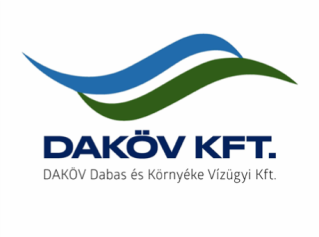 Tisztelt Felhasználóink!Tájékoztatjuk Önöket, hogy a DAKÖV Kft. Pátyi Információs Pontján 2023.02.20-ától a készpénzforgalom megszűnik.Az információs ponton a továbbiakban is mindennemű ügyintézés megtörténik, de a befizetéseket csak bankkártyával vagy utalással tudják megtenni. Visszafizetés esetén az összeget bankszámlára utaljuk. Köszönjük együttműködésüket!									DAKÖV Kft.